Проект в подготовительной группе «Цыплята»«Огород на подоконнике»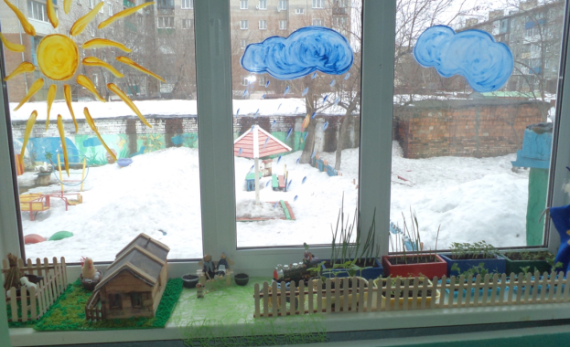 АКТУАЛЬНОСТЬПришло время посадок. Огород на подоконнике в детском саду является очень познавательным и интересным занятием весной, когда хочется не только отведать свежие дары природы, но и полюбоваться первой зеленью овощей и красотой цветов. С помощью огорода можно расширить представление детей о том, как ухаживать за растениями в комнатных условиях, и узнать о необходимости света, тепла, влаги почвы для роста растений, и развить познавательные и творческие способности детей. Практической деятельностью является непосредственное участие детей в ходе за растениями. Приобщение к посильному труду по уходу за растениями – это, прежде всего развитие таких качеств, как ответственность за выполнение поручения, за полученный результат, обязательность, целеустремленность. А это очень важные качества для обучения ребенка в школе. Мы создали условия для поисково-исследовательской деятельности детей. Ознакомление с ростом и развитием растений можно осуществлять в зимне-весенний период, выращивая в помещении детского сада различные культуры из семян и луковиц, используя для этого огород на окне.Тип проекта: познавательный.Вид проекта: групповой, исследовательский.Участники проекта: дети подготовительной  группы, воспитатели группы, родители.Цель проекта:  создание условий для познавательного развития детей через проектно – исследовательскую деятельность и организацию художественно-продуктивной творческой деятельности. Привлечь к проекту как можно больше детей группы.  Включение их в практическую деятельность путем выращивания овощей на подоконнике, способствующих пропаганде здорового образа жизни, через здоровое питание, формирование личной ответственности подростков за свое здоровье.Задачи:- Познакомить с основными агротехническими приёмами выращивания овощей.- Обобщать представление детей о необходимости света, тепла, влаги почвы для роста растений. - Воспитывать любовь к природе родного края, чувства ответственности за сохранение зеленых насаждений. - Развивать творческое мышление, навыки исследовательской работы, умение планировать и анализировать свою деятельность, прогнозировать варианты последствия своих действий.- Получить положительные эмоции от полученных результатов.Выполнение проекта:Проект реализуется в три этапа – подготовительный, основной, заключительный.Продолжительность проекта: краткосрочный февраль-апрель 2016г.Ожидаемый результат проекта: Презентация проекта «Огород на подоконнике».Предполагаемое распределение ролей в проектной группеВоспитатель: занимается подбором нужного материала, организует образовательные ситуации (посадка лука), эффективно развивает творческое и познавательное мышление детей дошкольного возрастаДети: участвуют в познавательной деятельности, занимаются наблюдением за прорастанием лука, укропа, салата, семян перца и огурцов.Родители: с детьми выращивают дома зелѐный лук и рассаду (огурцов, помидор, перца), оказывают посильную помощь в оформлении огорода.Основные этапы и направления реализации цели проекта:Подготовительный этапДеятельность педагога:• Беседы с детьми (выявление уровня знаний о растениях).• Составление плана работы над проектом.• Сбор материала необходимого для реализации проекта.• Приобрести для проведения проекта – контейнеры, землю, семена для посадки, палочки для рыхления, лейки. • Организация предметно – развивающей среды по теме проекта.• Сделать подборку стихов, загадок про овощи, дидактических игр и рецептов овощных блюд.•Разработка комплексно - тематического плана работы• Взаимодействие с  родителями (предложить помочь в реализации проекта)Основной этапДети наблюдали за ростом растений, проводили опыты, эксперименты. Устанавливали связи: растения — земля, растения — вода, растения – свет. Результаты экспериментов фиксировали в рисунках. В процессе исследований дети познакомились с художественной литературой об овощах: поговорки, стихи, сказки, загадки. Рассматривали иллюстрации, картины. Проводились занятия, дидактические игры, беседы. Рассматривание семян (укропа, огурцов), посадка семян и рассады. Дети, воспитатель группы.Дети с воспитателями вели фотодневник наблюдений и фиксировали итоги каждой недели.Фотодневник наблюденийКак мы садили огород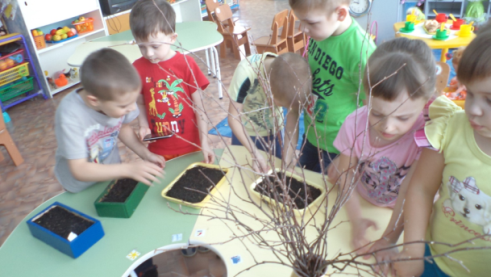 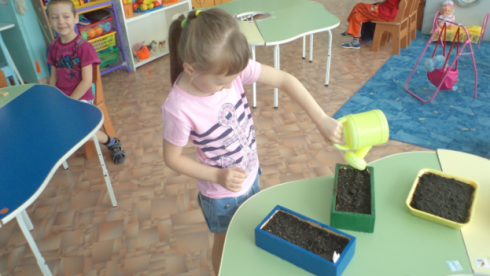 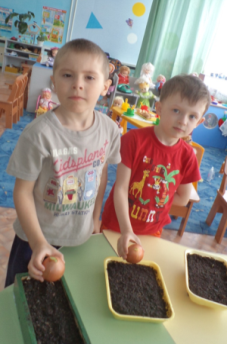 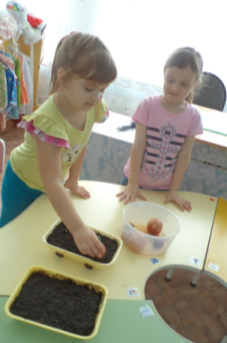 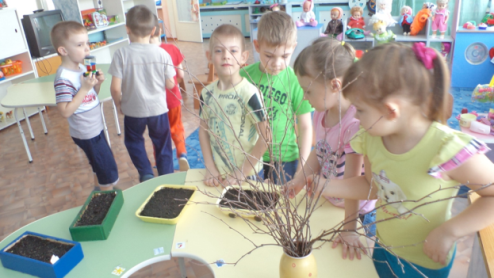 Первая неделя после посадки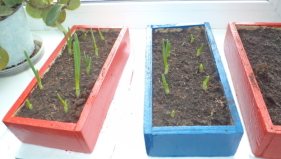 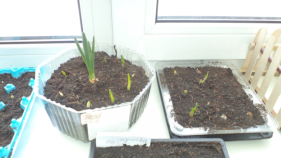 Вторая неделя после посадки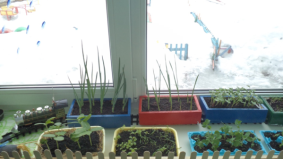 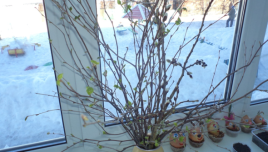 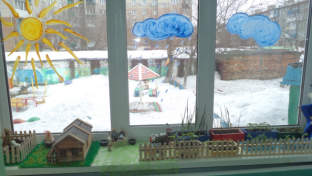 Третья неделя после посадки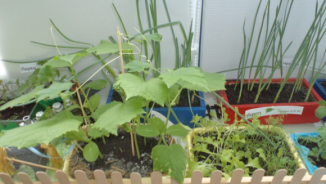 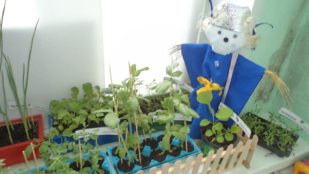 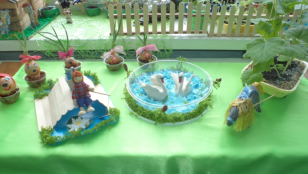 Заключительный этап• Итоговая беседа с детьми (анализ проделанной работы).• Презентация проекта «Огород на подоконнике».•Составление фотовыставки «Наш зеленый огород!». • Оформление фотодневника наблюдений.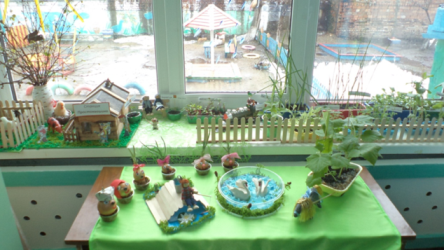 